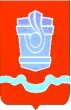 Управление образования   администрации муниципального образования город Новотроицк П Р И К А З от 28.11.2016г.№      502      Об обследовании детей       дошкольного возрастаВ целях выявления в муниципальных дошкольных образовательных организациях детей с нарушениями речи и оказания им своевременной логопедической помощи   ПРИКАЗЫВАЮ:1.Провести  в период с 28.11.2016г. – 16.12.2016г.  логопедическое   обследование    воспитанников   муниципальных  дошкольных образовательных организаций.2.Утвердить    состав    логопедов, задействованных в проведении обследования (Приложение №1).3.Утвердить распределение логопедов для проведения обследований в муниципальных  дошкольных образовательных организациях (Приложение №2).4.Руководителям   МДОАУ:4.1.Обеспечить допуск логопедов для проведения обследования.4.2.Обеспечить  логопедам, согласно приложению 1, проведение логопедических обследований в рамках основного рабочего времени.4.3.Обеспечить наличие согласия родителей на логопедическое обследование детей.4.4.Предоставить по результатам обследования в срок до 20.12.16г. в ПМПК списки детей с нарушениями речи, которым необходимо обследование на ПМПК. (Приложение №3). Приложить заявление-согласие родителей на обследование детей на ПМПК.5.Логопедам, осуществляющим логопедическое обследование:5.1.Предоставить в ПМПК 20.12.16г. аналитическую справку  по результатам проведенного обследования.5.2.Предоставить в администрацию МДОУ рекомендации по организации коррекционного сопровождения детей согласно результатам проведенного обследования.6.Контроль над исполнением приказа возложить на директора МКУ «ИМДЦ МО город Новотроицк» Аксёнову Т.Г.Заместитель начальникауправления образования                                                               Демидова С.В.Булатова Т.А.63-97-32Приложение №1 к приказу                                                                                            управления образования                                                                                        от                              № Список логопедов задействованных в проведении обследования1. Выборнова М.Е. - логопед МДОАУ №142. Гергель Г.М. – логопед МДОАУ №33 3. Ермакова Е.П. – логопед МДОАУ №94. Ковалева З.Л. – логопед МДОАУ №205. Маркова Е.П. – логопед МДОАУ №56. Михайлова А.А. – логопед МДОАУ №317. Науменко Т.А. – логопед МДОАУ №38. Салдина А.В. – логопед МДОАУ №389. Шернина Е.В. – логопед МДОАУ №3910. Головачева Я.В. – логопед  МДОАУ №2111. Оськина И.В. –логопед МДОАУ №18   Приложение № 2 к приказу       управления образования                                                                                         от                             №   Приложение № 3 к приказу       управления образования                                                                                         от                             №   МДОАУ № Ф.И.О. логопедов№ МДОАУВыборнова М.Е. МДОАУ № 14,24Гергель Г.М.МДОАУ №  33,17,12Ермакова Е.П.МДОАУ № 9,22Ковалева З.Л.МДОАУ № 20, 23,35Маркова Е.П.МДОАУ № 5, 37 (19,36)Михайловская А.А.МДОАУ № 13,31Науменко Т.А.МДОАУ № 3,15,16Салдина А.В.МДОАУ № 2,6, 38Шернина Е.В.МДОАУ № 25, 29, 39Оськина И.В.МДОАУ № 18(11), 30Головачева Я.В.МДОАУ № 21,10 №Ф.И. ребенкаДата рожденияНарушения1.2.3.4.5.